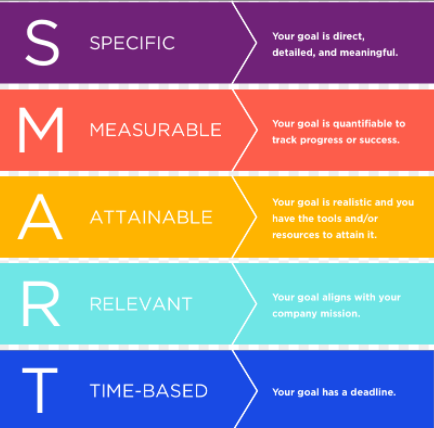 I hope you liked this free resource!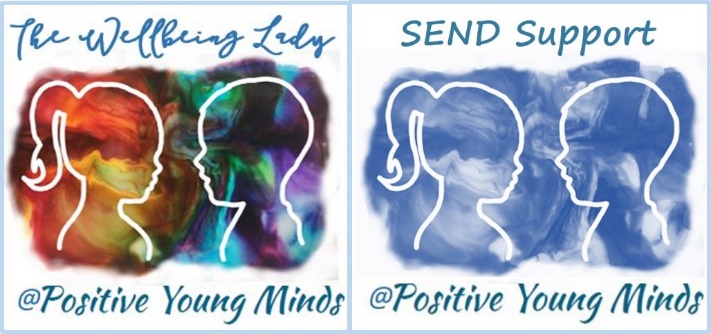 Find me at www.positiveyoungmind.com Email: positiveyoungminds@outlook.com @Positive_Y_Mind (Twitter)Positive_young_minds (Instagram)www.facebook.com/PositiveYoungMind…. and for free teacher support: www.facebook.com/groups/coachingforteacherwellbeing… also like and subscribe to my YouTube: https://www.youtube.com/channel/UC9egtRvu5XTiwKPPqLQ-VgQSupport options include:Life, career and everything coaching.Bespoke school wellbeing packages. Bespoke SEND support and training for schools teachers and parents Please refer to my website for details: https://positiveyoungmind.com/send-wellbeing-consultancy/ Or just PM me Primary School One PlanMarch 22 – July 22 Please change the date!Primary School One PlanMarch 22 – July 22 Please change the date!Primary School One PlanMarch 22 – July 22 Please change the date!Primary School One PlanMarch 22 – July 22 Please change the date!Primary School One PlanMarch 22 – July 22 Please change the date!Name:DOBYear:Class Teacher/SENCOPupil Profile:SAMPLE CheckCheck***/***This section should provide an overview of the child’s need, provision and resources e.g. laptop, safe space (including positives!)*** is a friendly member of the class who is always willing to help out and is the first to help a peer who is upset. Extra support needed: *** sometimes struggles to regulate his emotions when he is frustrated, resulting in difficulty concentrating or needing to use a ‘safe space’*** often has difficulty retaining new concepts and sometimes has extra support from an LSAFor *** reading is a particular area for development and he regularly plays phonics games and undertakes daily reading with an adult.  Resources allocated: laptop, safe space Also, refer to provision map for more detailsClass:LA:SEND phaseMain Diagnosis / DifficultySENCO to add (teachers don’t touch!) This section should provide an overview of the child’s need, provision and resources e.g. laptop, safe space (including positives!)*** is a friendly member of the class who is always willing to help out and is the first to help a peer who is upset. Extra support needed: *** sometimes struggles to regulate his emotions when he is frustrated, resulting in difficulty concentrating or needing to use a ‘safe space’*** often has difficulty retaining new concepts and sometimes has extra support from an LSAFor *** reading is a particular area for development and he regularly plays phonics games and undertakes daily reading with an adult.  Resources allocated: laptop, safe space Also, refer to provision map for more detailsCheckYes One plan (3)ADHDThis section should provide an overview of the child’s need, provision and resources e.g. laptop, safe space (including positives!)*** is a friendly member of the class who is always willing to help out and is the first to help a peer who is upset. Extra support needed: *** sometimes struggles to regulate his emotions when he is frustrated, resulting in difficulty concentrating or needing to use a ‘safe space’*** often has difficulty retaining new concepts and sometimes has extra support from an LSAFor *** reading is a particular area for development and he regularly plays phonics games and undertakes daily reading with an adult.  Resources allocated: laptop, safe space Also, refer to provision map for more detailsReports:Please add any new reports given to you since the last one plan which should be in your folder e.g. Provide/ SaLT  NHS - Dr A 20.07.20 ADHD (medicated add medication details) SALT – Mrs B 7/7/22 assessment Please add any new reports given to you since the last one plan which should be in your folder e.g. Provide/ SaLT  NHS - Dr A 20.07.20 ADHD (medicated add medication details) SALT – Mrs B 7/7/22 assessment Please add any new reports given to you since the last one plan which should be in your folder e.g. Provide/ SaLT  NHS - Dr A 20.07.20 ADHD (medicated add medication details) SALT – Mrs B 7/7/22 assessment This section should provide an overview of the child’s need, provision and resources e.g. laptop, safe space (including positives!)*** is a friendly member of the class who is always willing to help out and is the first to help a peer who is upset. Extra support needed: *** sometimes struggles to regulate his emotions when he is frustrated, resulting in difficulty concentrating or needing to use a ‘safe space’*** often has difficulty retaining new concepts and sometimes has extra support from an LSAFor *** reading is a particular area for development and he regularly plays phonics games and undertakes daily reading with an adult.  Resources allocated: laptop, safe space Also, refer to provision map for more detailsINDIVIDUAL SEN TARGETSINDIVIDUAL SEN TARGETSINDIVIDUAL SEN TARGETSINDIVIDUAL SEN TARGETSOutcomes (by end of the key stage)Directly from EHCP if applicable. SMART targetsThese need to be specific and measurable Success Criteria / who / resources neededPlease annotate ‘live’ provision maps on share point.  (LSAs as well)Review in green Progress towards targetCommunication and interactionTo apply his language skills so that he can:Express thoughts, ideas and feelings clearlyFollow the language of the classroomContribute to whole class discussions and group work appropriately.To use social skills so that he can:Make and maintain appropriate peer friendshipsContribute appropriately with social conversations and situationsTo name and understand 2 emotions/feelings from each of the Zones of Regulation. To use feelings fans regularly in lessons to support mood regulation. To discuss something in a group of 3 with LSA support (listen to another child’s comment and add 1 comment to the discussion).Cross out achieved targets and write achieved when new targets are set, add a date. Please refer to SaLT reports for SaLT targets and ensure they are up to date. These should be strategies and what success looks like, not more objectives. By using Social Stories/Talkabout/ smart thinking he will be supported with classroom issues. Daily support with ZofR with LSATo help him to succeed in this he will receive:Opportunities each week to spend time playing and working with other children, with adult support to ensure success.Now/next/then boardBrain breaksVisual timetable.Short and clear instructions in simple language.Additional verbal/physical prompts to ensure listening before adults give instructions.Understanding will be carefully monitored.To repeat instructions to an adult before starting a task. Each short term target needs to be reviewed to obtain information from the provision map. Autumn:Spring:Summer:Cognition and learningTo have functional literacy skills (age 9 reading) to access the next stage of education.To have functional number skills (age 9) to access the next stage of education.To develop phonics skills so that he is confident with the split vowel sounds e.g. e_e, a_e, i_e for 80% of 5 letter words. To read the keywords: other, people, because. (current score 125/200)Be specific about which letters/ times tables/words children are focusing on.  Look below for a Smart target reminder: Regular support and prompting Clearly scaffolded activitiesPrecision teaching 5xweekly Daily phonics support (small group LSA)Daily reading Class LSA small group support in English lessons 1:4Autumn:Spring:Summer:Social, Emotional and Mental HealthTo have the self-regulation skills needed for a successful secondary transition.To identify triggers to being in the yellow zone (with adult support)To begin to self-regulate while in the yellow zone with adult support. Daily ZofR support with class LSA (10 minutes + daily)Self-regulation mat of possible activity choices.Develop strategies for using the mat.Safe space near the classroom. Specialist teacher input requested.Autumn:Spring:Summer: